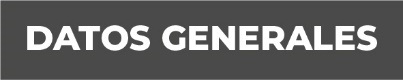 Nombre: MIGUEL ANTONIO BAIZABAL LOBATO.Grado de Escolaridad: LICENCIATURACédula Profesional (Licenciatura) 8221321Teléfono de Oficina 228-8-16-10-14.Correo Electrónico Texto: mbaizabal@fiscaliaveracruz.gob.mxFormación Académica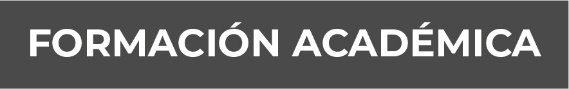 Año 2012Esc. UNIVERSIDAD DE ALTOS ESTUDIOS HISPANOAMERICA.Trayectoria Profesional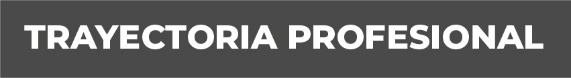 Año: 2018 (01 DE MARZO)APARTIR DE ESTA FECHA FUI NOMBRADO FISCAL SEGUNDO EN LA UNIDAD INTEGRAL  DE LA CIUDAD DE COATZACOALCOS, VER.EN FECHA 11 DE MAYO DEL 2018, FUI ASIGNADO COMO FISCAL SEGUNDO  A LA UNIDAD INTEGRAL DE PROCURACIÓN DE JUSTICIA DE COATEPEC, VER, DONDE ACTUALMENTE ME ENCUENTRO. Conocimiento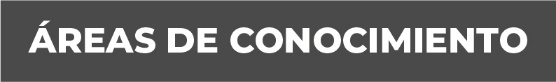  *SEPTIEMBRE DE 1990, CAUSO ALTA COMO AGENTE DE LA POLICÍA JUDICIAL, ADSCRITO A XALAPA.*MAYO DE 1994, QUEDO ASIGNADO COMO ENCARGADO DEL ÁREA DE PERSONAL DE LA DIRECCIÓN GENERAL DE LA POLICÍA JUDICIAL DEL ESTADO.*SEPTIEMBRE DE 1995 A JUNIO DE 2014, ADSCRITO A LA COMANDANCIA DE COATEPEC, COMO AUXILIAR ADMINISTRATIVO. *JUNIO 26 DEL 2014, ADSCRIPCIÓN A LA COMANDANCIA DE NAOLINCO, AEA ADMINISTRATIVA.*JUNIO 27 DEL 2014, ADSCRITO A LA OFICINA DE APOYO LEGAL.*MARZO 01 DEL 2018, FISCAL SEGUNDO ADSCRITO A LA UNIDAD DE PROCURACION DE JUSTICIA DEL XXI CON RESIDENCIA EN COATZACOALCOS, VER.*MAYO 11 DEL 2018, FISCAL SEGUNDO ADSCRITO A LA UNIDAD INTEGRAL DE PROCURACION DE JUSTICIA DEL XII CON RESIDENCIA EN COATEPEC, VERACRUZ.